«УТВЕРЖДАЮ»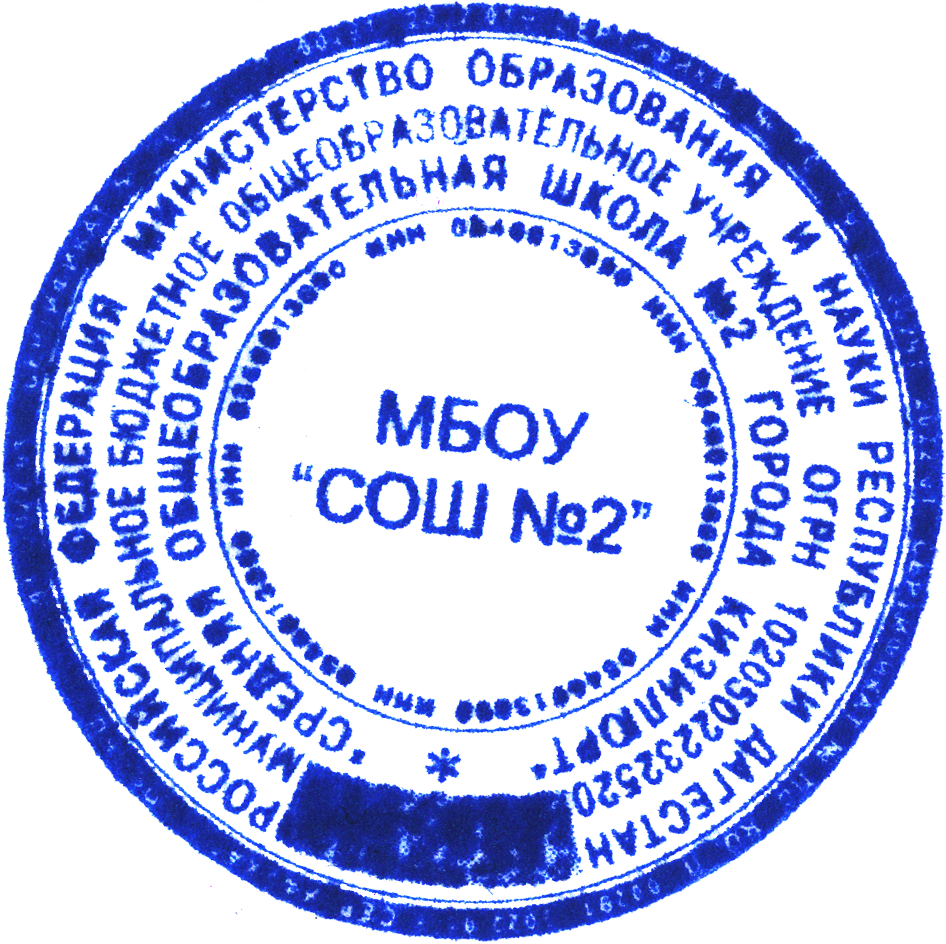 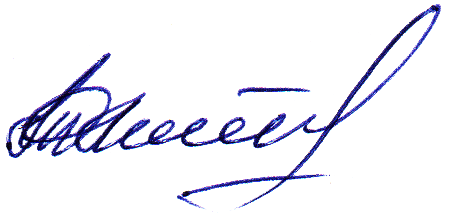 Директор школы ____________Л.Таймасханова                                                             «_9_»_сентября2022 год                 График оценочных процедур МБОУ  СОШ№ 2  на 2022/23 ученый годГрафик проведения оценочных процедур на 2022-2023 учебный год составлен на основании письма Минпросвещения РФ от 06.08.2021 г. № СК-228/03 и письма Рособрнадзора от 06.08.2021 г. № 01-169/08-01 «Рекомендации для системы общего образования по основным подходам к формированию графика проведения оценочных процедур в общеобразовательных организациях в 2022-2023учебном году», с порядком проведения ВПР, с Положением «О формах, периодичности и порядке текущего контроля успеваемости, промежуточной аттестации учащихся МБОУ СОШ№2 г.Кизилюрт. График проведения оценочных процедур на 2022-2023 учебный год является частью Плана работы школы на 2022-2023 учебный год (Внутришкольная система оценки качества образования).В Графике указаны оценочные процедуры школьного уровня.Оценочные процедуры регионального уровня (онлайн-мониторинги: финансовая грамотность, читательская грамотность, математическая грамотность, метапредметные, английский язык (базовый уровень), естественно-научная грамотность, профессиональное самоопределение) проходят по особому графику.Оценочные процедуры федерального уровня: ВПР, ОГЭ, ЕГЭ, итоговое сочинение (11 класс), итоговое собеседование (9 класс).В графике указаны даты по месяцам. Для проведения промежуточной аттестации (апрель-май) составляется отдельный график для каждого класса.УровеньУчебныйпредметКлассОценочная процедураОценочная процедураУровеньУчебныйпредметКлассДатаФормаНачальное общее образованиеНачальное общее образованиеНачальное общее образованиеНачальное общее образованиеНачальное общее образованиеШкольныйМониторинг110.09.2022-ПсихологическоеСтартоваяготовности17.09.2022исследованиедиагностикапервоклассниковК обучениюШкольныйТекущаяРусский языкМатематика 117.12-23.122022Контрольно есписываниедиагностикаШкольныйМатематика110.05-20.05Комплексная контрольнаяИтоговаяРусский язык2023работадиагностикаЛитературноеЧтениеРодной языкОкружающий мирШкольныйМатематика2-419.09. -23.09.Письменная контрольнаяСтартоваяРусский язык    Литературное             чтение 2022РаботаТехника чтения диагностикаШкольныйМатематика212.12-24.12Письменная контрольнаяТекущая2022работадиагностикаРусский язык212.12-24.12Письменная контрольная2022работаОкружающий мир212.12-24.12Тестирование2022Литературное чтение212.12-24.12Техника чтенияШкольный       ТекущаядиагностикаМатематика213.03-18.03.2023	Письменная         контрольная работаШкольный       ТекущаядиагностикаРодной язык                 213.03-18.03            2023Письменная контрольная                    работаШкольный       ТекущаядиагностикаРусский язык212.12-24.12Письменная контрольнаяработаШкольный       Текущаядиагностика  Английский язык213.03-18.03.202310.05-20.052023Школьный       ТекущаядиагностикаЛитературное чтение213.03-18.03.2023Техника чтения      ШкольныйИтоговая диагностикаМатематика210.05-20.052023Письменная контрольная                  работа     ШкольныйИтоговая диагностикаРусский язык210.05-20.052023Письменная контрольнаяработа     ШкольныйИтоговая диагностикаЛитературноеЧтение                210.05-20.052023           Техника чтения     ШкольныйИтоговая диагностикаАнглийский язык                  210.05-20.052023Письменная контрольная                работа     ШкольныйИтоговая диагностикаРодной язык210.05-20.052023Письменная контрольная                    работа     ШкольныйИтоговая диагностикаОкружающий мир210.05-20.052023          ТестированиеШкольныйМатематика312.12-23.12Письменная контрольнаяТекущая2022работадиагностикаРусский язык312.12-23.12Письменная контрольная2022работа      Родной язык312.12-23.122022.Письменная контрольнаяРабота  Английский язык12.12-23.122022гПисьменная контрольнаяработаЛитературноечтение312.12-23.122022Техника чтенияШкольный       ТекущаядиагностикаМатематика313.03-18.03.2023Письменная              контрольная работаШкольный       ТекущаядиагностикаРодной язык                 313.03-18.03            2023Письменная контрольная                    работаШкольный       ТекущаядиагностикаРусский язык312.12-24.12Письменная контрольнаяработаШкольный       Текущаядиагностика  Английский язык313.03-18.03.2023                   10.05-20.05        2023Школьный       ТекущаядиагностикаЛитературное чтение313.03-18.03.2023Техника чтения       ШкольныйИтоговая диагностикаМатематика3    10.05-20.05        2023Письменная контрольная                  работа      ШкольныйИтоговая диагностикаРусский язык3       10.05-20.05 2023Письменная контрольнаяработа      ШкольныйИтоговая диагностикаЛитературноеЧтение3     10.05-20.05          2023           Техника чтения      ШкольныйИтоговая диагностикаАнглийский язык3   10.05-20.05         2023Письменная контрольная                работа      ШкольныйИтоговая диагностикаРодной язык3    10.05-20.05         2023      Письменная контрольная                    работа      ШкольныйИтоговая диагностикаОкружающий мир3     10.05-20.05         2023          ТестированиеШкольныйМатематика412.12-23.12Письменная контрольнаяТекущая2022работадиагностикаРусский язык412.12-23.12Письменная контрольная2022работаОкружающий мир412.12-23.12Письменная контрольная2022работаЛитературное412.12-23.12Письменная контрольнаячтение2022работаВсероссийскийРусский язык416.03.Всероссийские проверочныеПромежуточная2023работыаттестацияМатематика418.03-Всероссийские проверочные         2023работыОкружающий мир421.03.Всероссийские проверочные2023работыОсновное общее образованиеОсновное общее образованиеОсновное общее образованиеОсновное общее образованиеОсновное общее образованиеРусский язык520.09. -23.09.Всероссийские проверочныеСтартоваяМатематика2022работыдиагностикаШкольныйРусский язык512.12-23.12КР Текущая2022диагностикаМатематика512.12-23.12КР 2022История512.12-23.12КР 2022Биология512.12-23.12КР 2022Русский язык515. 03.-30.03ВПР по каждому предмету          ВПРМатематика2023ИсторияБиологияВПРРусский язык615.03. -06..04.ВПР по каждому предметуМатематика2023ИсторияБиологияШкольныйРусский язык612.12-23.12КР Текущая2022диагностикаМатематика612.12-23.12КР 2022География612.12-23.12КР 2022Обществознание612.12-23.12КР 2022Русский язык603.04. -20.05.ПромежуточнаяМатематикаРодной язык Английский язык2023КРаттестацияИсторияБиологияГеография       ОбществознаниеШкольныйРусский язык712.12-23.12КР Текущая2022диагностикаАлгебра712.12-23.12КР 2022Геометрия712.12-23.12КР 2022Физика712.12-23.12КР 2022Английский язык712.12-23.12КР 2022ВПРРусский язык715.03. -30.03.ВПР по четырём предметамМатематика2023- русский языкИсторияМатематикаБиологияи 2 на основе случайнойГеографиявыборкиОбществознаниеФизикаАнглийский язык706.04.2023ВПРАнглийский язык706.04.2023ВПРВПРРусский язык815.03. -30.03.ВПР по четырём предметамМатематика2023- русский языкИсторияМатематикаБиологияи 2 на основе случайнойГеографиявыборкиОбществознаниеВПРФизикаВПРФизикаВПРШкольныйРусский язык812.12-23.12КР Текущая2022диагностикаАлгебра812.12-23.12КР 2022Геометрия812.12-23.12КР 2022Химия812.12-23.12КР 2022Обществознание812.12-23.12КР 2022ВПРРусский язык815.03. -30.03.ВПР по четырём предметамМатематика2023- русский языкИсторияМатематикаБиологияи 2 на основе случайнойГеографиявыборкиОбществознаниеФизикаХимияШкольный Русский язык909.11-21.12.КИМ по формату ОГЭТренировочные мероприятия поМатематикаистория2022определению уровня подготовки к ГИАБиология ГеографияОбществознание Физика ХимияИнформатика07.03-11.04.2023Школьный Тренировочные мероприятия по определениюуровня подготовки к ГИАРусский язык918.01.2023Итоговое собеседованиеИтоговое собеседованиеВсероссийскийРусский язык908.02.2023Итоговое собеседованиеИтоговое собеседование(основной)15.03.2023(по необходимости)15.05.2023(по необходимости)ШкольныйРусский язык912.04.2023КИМ по формату ОГЭКИМ по формату ОГЭТренировочныемероприятия поМатематика14.04.2023определениюуровня подготовкик ГИАСреднее общее образованиеСреднее общее образованиеСреднее общее образованиеСреднее общее образованиеСреднее общее образованиеСреднее общее образованиеШкольныйРусский язык1019.09. -30.09.Контрольные работыКонтрольные работыСтартоваяМатематика2022диагностикаИсторияБиологияГеографияОбществознаниеФизикаШкольныйРусский язык1012.12-23.12КИМ в форме ЕГЭКИМ в форме ЕГЭТекущая2022диагностикаМатематика1012.12-23.12КИМ в форме ЕГЭКИМ в форме ЕГЭ(базовый уровень)2022География1012.12-23.12Письменная контрольнаяПисьменная контрольная2022работаработаОбществознание1012.12-23.12КИМ в форме ЕГЭКИМ в форме ЕГЭ2022ШкольныйРусский язык1003.05. -25.05.Тестирование (КИМ-Тестирование (КИМ-ПромежуточнаяаттестацияРусский язык2023аналог ЕГЭ)аналог ЕГЭ)Литература1003.05. -25.05.СочинениеСочинениеЛитература102023СочинениеСочинениеМатематика1003.05. -25.05.Тестирование(КИМ-(алгебра,2023аналог ЕГЭ)геометрия)Физика1003.05. -25.05.2023Тестирование (КИМ-аналог ЕГЭ)Тестирование (КИМ-аналог ЕГЭ)Обществознание1003.05. -25.05.2023Тестирование (КИМ- аналог ЕГЭ)Тестирование (КИМ- аналог ЕГЭ)Биология1003.05. -25.05.2023Тестированиеаналог ЕГЭ)(КИМ-ШкольныйРусский язык1119.09. -30.09.Контрольные работыКонтрольные работыСтартоваяМатематика2022диагностикаИсторияБиологияГеографияОбществознаниеФизикаШкольный Тренировочные мероприятия по определению уровня подготовки к ГИАЛитература1116.11.2022Итоговое сочинениеШкольныйРусский язык1109.11-21.12.Ким по формату ЕГЭТренировочные мероприятия по определению уровня подготовкик ГИАМатематика История БиологияГеография2022ОбществознаниеФизика07.03-11.04.2023ХимияЛитератураИностранныйязыкВсероссийскийЛитература1107.12.2022Итоговое сочинение(основной)02.02.2023(по необходимости)04.05.2023(по необходимости)ШкольныйРусский язык1113.04.2023КИМ по формату ЕГЭТренировочные мероприятия поМатематика15.04.2023определениюуровня подготовкик ГИАШкольный Текущаядиагностика24-28 октября 2022 г. – промежуточная аттестация по всем предметам учебного плана по итогам 1 четверти в 2-9 классах ( по графику)24-28 октября 2022 г. – промежуточная аттестация по всем предметам учебного плана по итогам 1 четверти в 2-9 классах ( по графику)24-28 октября 2022 г. – промежуточная аттестация по всем предметам учебного плана по итогам 1 четверти в 2-9 классах ( по графику)24-28 октября 2022 г. – промежуточная аттестация по всем предметам учебного плана по итогам 1 четверти в 2-9 классах ( по графику)Школьный Текущаядиагностика26-30 декабря 2022 г. – промежуточная аттестация по всем предметам учебного плана по итогам 2 четверти в 2-9 классах и 1 полугодия в 10-11 классах26-30 декабря 2022 г. – промежуточная аттестация по всем предметам учебного плана по итогам 2 четверти в 2-9 классах и 1 полугодия в 10-11 классах26-30 декабря 2022 г. – промежуточная аттестация по всем предметам учебного плана по итогам 2 четверти в 2-9 классах и 1 полугодия в 10-11 классах26-30 декабря 2022 г. – промежуточная аттестация по всем предметам учебного плана по итогам 2 четверти в 2-9 классах и 1 полугодия в 10-11 классахШкольный Текущаядиагностика13-18 марта 2023 г. – промежуточная аттестация по всем предметам учебного плана по итогам 3 четверти в 2-9 классах13-18 марта 2023 г. – промежуточная аттестация по всем предметам учебного плана по итогам 3 четверти в 2-9 классах13-18 марта 2023 г. – промежуточная аттестация по всем предметам учебного плана по итогам 3 четверти в 2-9 классах13-18 марта 2023 г. – промежуточная аттестация по всем предметам учебного плана по итогам 3 четверти в 2-9 классахШкольный Текущаядиагностика03.05.2023-19.05.2023 г. - годовая аттестация учащихся. Промежуточнаяаттестация (контрольные работы или тесты по предметам во 2-8, 10 классах). 20.05.22023-20.06.2023 г.- ГИА для 9, 11классов03.05.2023-19.05.2023 г. - годовая аттестация учащихся. Промежуточнаяаттестация (контрольные работы или тесты по предметам во 2-8, 10 классах). 20.05.22023-20.06.2023 г.- ГИА для 9, 11классов03.05.2023-19.05.2023 г. - годовая аттестация учащихся. Промежуточнаяаттестация (контрольные работы или тесты по предметам во 2-8, 10 классах). 20.05.22023-20.06.2023 г.- ГИА для 9, 11классов03.05.2023-19.05.2023 г. - годовая аттестация учащихся. Промежуточнаяаттестация (контрольные работы или тесты по предметам во 2-8, 10 классах). 20.05.22023-20.06.2023 г.- ГИА для 9, 11классов